حضرات السادة والسيدات،تحية طيبة وبعد،1	يسرني أن أعلن عن إنشاء الفريق المتخصص المعني بتطبيق تكنولوجيا السجلات الموزعة (FG DLT) التابع لقطاع تقييس الاتصالات، بعد موافقة الفريق الاستشاري لتقييس الاتصالات بقطاع تقييس الاتصالات (ITU-T TSAG) في اجتماعه الذي عُقد في جنيف من 1 إلى 4 مايو 2017.2	وسيقوم الفريق المتخصص بتحديد وتحليل التطبيقات والخدمات القائمة على تكنولوجيا السجلات الموزعة (DLT)، واستخلاص أفضل الممارسات والإرشادات التي تدعم تنفيذ هذه التطبيقات والخدمات على الصعيد العالمي، واقتراح سبيل للمضي قدماً في الأعمال التقييسية ذات الصلة التي تضطلع بها لجان الدراسات بقطاع تقييس الاتصالات.3	وسيعمل الفريق المتخصص بموجب الإجراءات المنصوص عليها في التوصية ITU-T A.7 وضمن الاختصاصات المتفق عليها الواردة في الملحق 1.4	وعين الفريق الاستشاري لتقييس الاتصالات (TSAG)، السيد دافيد واترن (Swisscom)، رئيساً للفريق المتخصص.وسيتم تعيين نائب الرئيس خلال الاجتماع الأول على أساس الكفاءة المثبتة أولاً في المحتوى التقني للفريق وفي المهارات الإدارية المطلوبة على السواء. ويرجى ملاحظة أن باب الترشح لمنصب نائب الرئيس مفتوح أيضاً لغير الأعضاء.5	وباب المشاركة في الفريق مفتوح أمام الدول الأعضاء في الاتحاد وأعضاء قطاعات الاتحاد والمنتسبين إليه والهيئات الأكاديمية المنضمة إليه وأمام أيّ فرد ينتمي إلى بلد عضو في الاتحاد يكون على استعداد للمساهمة في العمل؛ ويشمل ذلك الأفراد الذين هم أيضاً أعضاء في المنظمات المهتمة المعنية بوضع المعايير أو من يمثلها.ويُرجى من أيّ شخص يرغب في الاطلاع على المستجدات والإعلانات المتصلة بهذا الفريق الانضمام إلى القائمة البريدية للفريق. ويمكن الحصول على التفاصيل المتعلقة بكيفية الانضمام من الصفحة الرئيسية للفريق: https://itu.int/en/ITU-T/focusgroups/dlt/.الاجتماع الأول للفريق المتخصص المعني بتطبيق تكنولوجيا السجلات الموزعة (FG DLT)6	سيُعقد الاجتماع الأول للفريق المتخصص في مقر الاتحاد بجنيف، سويسرا، من 17 إلى 19 أكتوبر 2017.7	وبموافقة رئيس الفريق المتخصص، ستتضمن أهداف الاجتماع الأول ما يلي: (1) مناقشة عامة بشأن تكنولوجيا السجلات الموزعة ومسائل التقييس المرتبطة بها؛ (2) مناقشة بشأن بنية الفريق المتخصص، والنواتج المتوقعة منه، ومسؤولياته، والجدول الزمني الخاص به؛ و(3) استعراض المساهمات والتحديد الأولي للنواتج.8	ويرجى تقديم المساهمات بشأن (1) حالة تكنولوجيا السجلات الموزعة، مثل مصطلحاتها، وتعاريفها، ومفاهيمها، ونظامها الإيكولوجي (المرتبط بالمعايير)؛ (2) حالات استعمال معينة ومسائل التقييس المرتبطة بها. وينبغي تقديم المساهمات الخطية إلى أمانة الاتحاد (tsbfgdlt@itu.int) في نسق إلكتروني باستعمال النماذج المتاحة من الصفحة الرئيسية للفريق FG DLT. والموعد النهائي لتقديم المساهمات الخطية هو 10 أكتوبر 2017.9	وسيُفتتح الاجتماع في الساعة 09:30 من اليوم الأول، وسيبدأ تسجيل المشاركين في الساعة 08:30 عند مدخل مبنى مونبريان. وترد معلومات عملية عن الاجتماع في الملحق 2. ويمكن الحصول قبل الاجتماع على جدول أعمال الاجتماع وخطته لإدارة الوقت من الصفحة الرئيسية للفريق FG DLT. وستجرى المناقشات باللغة الإنكليزية فقط.10	ولتمكين الاتحاد من اتخاذ الترتيبات اللوجستية اللازمة، يرجى من المشاركين التسجيل على الخط من خلال الصفحة الرئيسية للفريق FG DLT، في أقرب وقت ممكن ولكن في موعد لا يتجاوز 10 أكتوبر 2017. والتسجيل مطلوب للمشاركة عن بُعد وفي موقع الحدث كذلك. وستكون تفاصيل المشاركة عن بُعد متاحة من الصفحة الرئيسية للفريق FG DLT.أهم المواعيد النهائية:أتمنى لكم اجتماعاً مثمراً وممتعاً.وتفضلوا بقبول فائق التقدير والاحترام.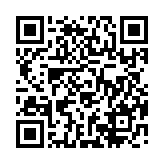 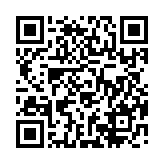 تشيساب لي
مدير مكتب تقييس الاتصالاتالملحقات: 2الملحـق 1الاختصاصات:
الفريق المتخصص المعني بتطبيق تكنولوجيا السجلات الموزعة (FG DLT)
التابع لقطاع تقييس الاتصالات1	الأساس المنطقي ونطاق العملأصبحت تكنولوجيا السجلات الموزعة مؤخراً (DLT) من الابتكارات التحويلية التي تنطوي على إمكانيات هائلة لإحداث تغيير جذري في اقتصادنا وثقافتنا ومجتمعنا. وتكنولوجيا السجلات الموزعة هي تكنولوجيا مفتوحة وموزعة وآمنة يمكنها أن تسجل بكفاءة وبطريقة تتيح التحقق من النتائج جميع المعاملات أو الأنشطة الإلكترونية التي تجريها الكيانات ذات الصلة.وتكنولوجيا السجلات الموزعة هي نظرياً آمنة في تصميمها وتعد مثالاً لنظام حاسوبي موزع يتحلى بقدرة عالية على تحمل الأعطال. وبالتالي يمكن التوصل إلى توافق لامركزي بواسطة تكنولوجيا السجلات الموزعة.وتتيح هذه التكنولوجيا استخدام التطبيقات/الخدمات الابتكارية المالية/غير المالية اللامركزية، مثل الخدمات الإلكترونية والخدمات القائمة على إنترنت الأشياء، التي تلغي الحاجة إلى وجود أطراف ثالثة وسيطة. ويمكن أن تطبَّق النتيجة التي سيتوصل إليها هذا الفريق المتخصص على الخدمات الإلكترونية.وهذا يجعل تكنولوجيا السجلات الموزعة مناسبة لتسجيل الأحداث وتدوين معاملات الدفع في سجلات، وغيرها من أنشطة إدارة السجلات ولإدارة الهوية ومعالجة المعاملات وإثبات مصدر البيانات.وسيكون الفريق المتخصص منبراً مفتوحاً لأصحاب المصلحة المعنيين – مثل هيئات تنظيم الاتصالات ومنظمي القطاع المالي ومقدمي الخدمات ومقدمي المنصات ومشغلي الشبكات؛ والمنظمات الدولية ومحافل الصناعة واتحاداتها - من أجل تبادل المعارف، وأفضل الممارسات والدروس المكتسبة في المجال لأغراض تحديد الأطر المعيارية اللازمة لدعم النهوض بالتطبيقات والخدمات القائمة على تكنولوجيا السجلات الموزعة على الصعيد العالمي.ويستطيع الفريق المتخصص المعني بتطبيق تكنولوجيا السجلات الموزعة، على نحو ما اقتُرح تحت إشراف الفريق الاستشاري لتقييس الاتصالات، تناول عدد من المواضيع المتعلقة بتكنولوجيا السجلات الموزعة، مثل حالات الاستعمال والتطبيقات ومتطلبات التنفيذ والجوانب التنظيمية والسياساتية وجوانب الأمن والخصوصية وغيرها من الجوانب الأخرى العديدة.ويمكن أن يتألف الفريق المتخصص المعني بتطبيق تكنولوجيا السجلات الموزعة من عدة أفرقة عمل تتناول القضايا والمواضيع المذكورة أعلاه.2	الفريق المتخصص المعني بتطبيق تكنولوجيا السجلات الموزعة (FG DLT) التابع لقطاع تقييس الاتصالاتسيقوم الفريق المتخصص بتحليل التطبيقات والخدمات القائمة على تكنولوجيا السجلات الموزعة التي يمكن للجان دراسات قطاع تقييس الاتصالات تقييسها، وتحديد أفضل الممارسات والإرشادات التي يمكن أن تدعم تنفيذ هذه التطبيقات والخدمات على الصعيد العالمي وتحديد سبيل للمضي قدماً يتعين على لجان الدراسات في القطاع دراسته للوفاء باحتياجات السوق الملحة.كما سيقوم الفريق بوضع خارطة طريق تقييسية بشأن الأمن من أجل الخدمات القابلة للتشغيل البيني القائمة على تكنولوجيا السجلات الموزعة، مع مراعاة الأنشطة التي تضطلع بها حالياً شتى الأفرقة ومنظمات وضع المعايير (SDO) والمنتديات ذات الصلة فضلاً عن مجموعة أدوات تنظيمية يمكن أن يستعملها واضعو السياسات الوطنيون وهيئات التنظيم الوطنية لدى الدول الأعضاء في الاتحاد.وسيعمل هذا الفريق المتخصص بالتعاون الوثيق مع لجان دراسات قطاع تقييس الاتصالات، كما سيوجه الدعوة إلى الجهات غير الأعضاء بقطاع تقييس الاتصالات للمشاركة في أعماله.1.2	الأهدافدعماً لوضع مواد أساسية لمعايير عالمية من أجل التطبيقات والخدمات القائمة على تكنولوجيا السجلات الموزعة، تشمل أهداف هذا الفريق المتخصص:	إقامة اتصالات وعلاقات مع المنظمات الأخرى التي يمكنها المساهمة في أنشطة التقييس القائمة على تكنولوجيا السجلات الموزعة.	شرح النظام الإيكولوجي للتطبيقات والخدمات القائمة على تكنولوجيا السجلات الموزعة وتحديد أدوار ومسؤوليات أصحاب المصلحة في النظام الإيكولوجي.	تحديد حالات استعمال ناجحة من أجل تنفيذ التطبيقات والخدمات القائمة على تكنولوجيا السجلات الموزعة.	اقتراح بنود الدراسة المقبلة لقطاع تقييس الاتصالات والإجراءات ذات الصلة بالنسبة للجان دراسات قطاع تقييس الاتصالات المختلفة بشأن ما يلي على سبيل المثال:-	المفاهيم والتغطية والرؤية وحالات الاستعمال فيما يتعلق بالخدمات القائمة على تكنولوجيا السجلات الموزعة.-	خصائص ومتطلبات الخدمات القائمة على تكنولوجيا السجلات الموزعة.-	الإطار المعماري وتكنولوجيا الاتصالات للخدمات القائمة على تكنولوجيا السجلات الموزعة.-	تحليل وتقييم الوضع الحالي لتكنولوجيا السجلات الموزعة ونضجها.-	بحث جوانب الأمن والخصوصية المتصلة بالتطبيقات والخدمات القائمة على تكنولوجيا السجلات الموزعة.-	دراسة الوسائل الكفيلة بتعزيز الثقة على الخط باستخدام تكنولوجيا السجلات الموزعة.-	توفير منصة لتبادل الاستنتاجات وإجراء حوار بشأن الآثار السياساتية والتنظيمية لتكنولوجيا السجلات الموزعة بين الشركات العاملة على تطبيقات تكنولوجيا السجلات الموزعة والمنظمين من مختلف القطاعات الصناعية/الاقتصادية.-	تحديد أصحاب المصلحة الذين يمكن لقطاع تقييس الاتصالات تعزيز التعاون معهم، والعمل الجماعي المحتمل والخطوات المحددة المقبلة.2.2	العلاقاتسيعمل هذا الفريق المتخصص بالتعاون الوثيق مع جميع لجان دراسات قطاع تقييس الاتصالات خاصةً لجان الدراسات 11 و13 و16 و17 و20. وسيقوم هذا الفريق المتخصص بتنسيق أعماله مع الفريق المتخصص المعني بمعالجة البيانات وإدارتها لدعم إنترنت الأشياء والمدن والمجتمعات الذكية (FG DPM) ومع مبادرة متحدون من أجل مدن ذكية مستدامة (U4SSC) تحت إشراف لجنة الدراسات 20 بقطاع تقييس الاتصالات عند الاقتضاء.وسيتعاون الفريق المتخصص المعني بتطبيق تكنولوجيا السجلات الموزعة مع الكيانات ذات الصلة طبقاً للتوصية ITU-T A.7.وتشمل هذه الكيانات ما يلي: المؤسسات المالية وهيئات تنظيم الاتصالات وهيئات تنظيم القطاع المالي والمنظمات غير الحكومية (NGO) وواضعي السياسات والمنظمات المعنية بوضع المعايير (SDO) والمنتديات والاتحادات الصناعية (مثل ISO TC 307 وISO/IEC JTC 1 وGSMA وSWIFT وغيرها)، وشبكات أنظمة الدفع وشركات تحويل الأموال وشركات تكنولوجيا المعلومات والاتصالات والمؤسسات الأكاديمية والمؤسسات البحثية وغيرها من المنظمات ذات الصلة.3.2	مهام ونواتج محددة•	استخدام الوثائق المتعلقة بتكنولوجيا السجلات الموزعة الصادرة عن الفريق المتخصص المعني بالخدمات المالية الرقمية (FG DFS) ودراسة الفروق بين مضمونها وما ينبغي تحقيقه.•	جمع وتوثيق المعلومات بشأن المبادرات والأنشطة الحالية الصادرة عن أصحاب مصلحة مشاركين في التطبيقات والخدمات القائمة على تكنولوجيا السجلات الموزعة. وسيشمل ذلك تحديد حالات استعمال وتحديد المعايير ذات الصلة بالخدمات القائمة على تكنولوجيا السجلات الموزعة في العالم.•	إعداد وثيقة تبين كيف تمكّن التكنولوجيات من استخدام التطبيقات والخدمات بحكم الطبيعة الكامنة في النظام الإيكولوجي، بما في ذلك أفضل الممارسات المتعلقة بالسياسات والأطر التنظيمية ومنهجيات تقييم المخاطر ونماذج الأعمال الجاري استعمالها.•	وضع تقرير عن تعاريف المصطلحات وتصنيف التطبيقات والخدمات القائمة على تكنولوجيا السجلات الموزعة ونظامها الإيكولوجي.•	وضع تقرير عن العقبات المحتملة أمام نشر الخدمات القائمة على تكنولوجيا السجلات الموزعة.•	دراسة وتحليل آثار إتاحة قابلية التشغيل البيني والتوصيل البيني للخدمات القائمة على تكنولوجيا السجلات الموزعة. وسيشمل ذلك وضع خارطة طريق تقييسية للخدمات القابلة للتشغيل البيني القائمة على تكنولوجيا السجلات الموزعة مع مراعاة تحديات قابلية التشغيل البيني وأفضل الممارسات الخاصة بها.•	دراسة وتحليل آثار المعايير الخاصة بعمليات تحويل الأموال عبر الحدود.•	دراسة وتحليل قضايا التنافسية بين التكنولوجيات التي قد تعوق نشر الخدمات القائمة على تكنولوجيا السجلات الموزعة.•	وضع مجموعة أدوات تنظيمية يمكن لواضعي السياسات والهيئات التنظيمية استعمالها من أجل النهوض بالخدمات القائمة على اعتماد تكنولوجيا السجلات الموزعة.•	تنظيم ورش عمل مواضيعية إقليمية من أجل جمع مدخلات من مختلف أصحاب المصلحة. وستكون ورش العمل بمثابة منبر لبحث أفضل الممارسات لتنسيق الإطار القانوني والتنظيمي للتطبيقات والخدمات القائمة على تكنولوجيا السجلات الموزعة على الصعيد العالمي. وستجمع ورش العمل هيئات تنظيم الاتصالات وهيئات تنظيم القطاع المالي وواضعي السياسات والأطراف المعنية الأخرى من أجل تحديد القضايا والأولويات وتبادل المعلومات وأفضل الممارسات عن طريق التعلم بين النظراء وعمليات نشر المعارف وتحديد التدخلات السياساتية الممكنة التي تمكّن من تحقيق الشمول المالي.•	صياغة تقارير تقنية تشرح وتتناول الثغرات في مجال التقييس وتحدد أعمال التقييس المستقبلية للجان دراسات قطاع تقييس الاتصالات في مجال الخدمات القائمة على تكنولوجيا السجلات الموزعة.•	إرسال النواتج النهائية إلى الفريق الرئيسي، قبل اجتماعها بأربعة أسابيع تقويمية على الأقل.4.2	الفريق الرئيسيالفريق الاستشاري لتقييس الاتصالات (TSAG) هو الفريق الرئيسي.5.2	القيادةانظر الفقرة 3.2 من التوصية ITU-T A.7.6.2	المشاركةانظر الفقرة 3 من التوصية ITU-T A.7. وستعد قائمة بالمشاركين وتحدّث باستمرار للأغراض المرجعية وسيبلغ بها الفريق الرئيسي.وجدير بالذكر أن المشاركة في هذا الفريق المتخصص يجب أن تستند إلى تقديم المساهمات والمشاركة الفعّالة.7.2	الدعم الإداريانظر الفقرة 5 من التوصية ITU-T A.7.8.2	التمويل العامانظر الفقرتين 4 و2.10 من التوصية ITU-T A.7.9.2	الاجتماعاتيحدد الفريق المتخصص وتيرة اجتماعاته وأماكنها، وسيتم الإعلان عن الخطة الشاملة للاجتماعات في أقرب وقت ممكن. وسيعمل الفريق المتخصص إلكترونياً باستخدام المؤتمرات عن بُعد وبتنظيم اجتماعات حضورية. وستعقد هذه الاجتماعات على نحو ما يحدده الفريق المتخصص وسيُعلَن عنها بالوسائل الإلكترونية (مثل البريد الإلكتروني والموقع الإلكتروني وما إلى ذلك) قبل انعقادها بأربعة أسابيع على الأقل.10.2	المساهمات التقنيةتقدم المساهمات قبل انعقاد الاجتماع باثني عشر يوماً تقويمياً على الأقل.11.2	لغة العملستكون اللغة الإنكليزية هي لغة العمل.12.2	الموافقة على الوثائقتعتمد الوثائق الصادرة بتوافق الآراء.13.2	المبادئ التوجيهية للعملانظر الفقرة 13 من التوصية ITU-T A.7.14.2	التقارير المرحليةانظر الفقرة 11 من التوصية ITU-T A.7.15.2	الإعلان عن تشكيل الفريق المتخصصسيعلن عن تشكيل الفريق المتخصص من خلال توجيه رسالة معممة لمكتب تقييس الاتصالات إلى جميع أعضاء الاتحاد وعبر النشرة الإخبارية لقطاع تقييس الاتصالات ووسائل أخرى بما في ذلك التواصل مع المنظمات المعنية الأخرى.16.2	الأحداث الهامة للفريق المتخصص ومدتهيستمر الفريق لمدة سنة ونصف سنة اعتباراً من الاجتماع الأول، بيد أنه يمكن تمديد فترة عمل الفريق بقرار من الفريق الرئيسي، إذا اقتضى الأمر.وتشمل الأحداث الهامة الأولية ما يلي:•	الاجتماع الأول للفريق المتخصص: في الربع الثالث من عام 2017.17.2	سياسة البراءاتانظر الفقرة 9 من التوصية ITU-T A.7.الملحـق 2الاجتماع الأول للفريق المتخصص المعني
بتطبيق تكنولوجيا السجلات الموزعة (ITU-T FG DLT) التابع لقطاع تقييس الاتصالات:
جنيف، سويسرا، 19-17 أكتوبر 2017معلومات عملية للمشاركين بشأن الاجتماعأساليب العمل والمرافقتقديم الوثائق والنفاذ إليها: سيجري الاجتماع بدون استخدام الورق. ويُشجَّع على تقديم المساهمات المكتوبة وينبغي تقديمها عن طريق البريد الإلكتروني tsbfgdlt@itu.int في موعد أقصاه 10 أكتوبر 2017 باستخدام نموذج الوثائق المتاح على الصفحة الرئيسية للفريق FG DLT. وستتاح إمكانية النفاذ إلى جميع الوثائق الواردة والصادرة من خلال الصفحة الرئيسية للفريق FG DLT (يلزم لذلك حساب TIES أو حساب ضيف).الشبكة المحلية اللاسلكية: تُتاح خدماتها للمشاركين في مقر الاتحاد بالكامل (معرّف الهوية:“ITUwifi” ، كلمة السر: itu@GVA1211). وتوجد معلومات تفصيلية في مكان الاجتماع وفي الموقع الإلكتروني لقطاع تقييس الاتصالات (http://itu.int/ITU-T/edh/faqs-support.html).الخزائن الإلكترونية: تُتاح طوال فترة الاجتماع باستخدام شارة قطاع تقييس الاتصالات لتعرف الهوية بواسطة التردد الراديوي (RFID). وتوجد الخزائن الإلكترونية في الطابق الأرضي من مبنى مونبريان.الطابعات: تُتاح طابعات في القاعات المخصصة للمندوبين وبالقرب من جميع قاعات الاجتماع الرئيسية. ولتفادي الحاجة إلى تركيب برامج في الحاسوب الخاص بك، يمكن "طباعة الوثائق إلكترونياً" بإرسالها إلى الطابعة المرغوبة بالبريد الإلكتروني. وتُتاح التفاصيل في العنوان: http://itu.int/go/e-print.استعارة الحواسيب المحمولة: يوفر مكتب الخدمة في الاتحاد (servicedesk@itu.int) حواسيب محمولة، على أساس أسبقية الطلبات المقدمة.التسجيل المسبقالتسجيل المسبق: يتعين التسجيل مسبقاً للمشاركة في موقع الحدث أو عن بُعد من خلال الصفحة الرئيسية للفريق FG DLT قبل بدء الاجتماع بأسبوع واحد على الأقل.زيارة جنيف: الفنادق والنقل العام وتأشيرة الدخولالزائرون القاصدون جنيف: يمكن الحصول على معلومات عملية للمشاركين الذين يحضرون اجتماعات الاتحاد التي تُعقد في جنيف في الموقع التالي: http://itu.int/en/delegates-corner.التخفيضات التي تمنحها الفنادق: يعرض عدد من الفنادق في جنيف أسعاراً تفضيلية للمشاركين الذي يحضرون اجتماعات الاتحاد، وتقدم هذه الفنادق بطاقة تتيح لحاملها النفاذ المجاني إلى خدمة النقل العام في جنيف. ويمكن الاطلاع على قائمة بالفنادق المشاركة وتوجيهات بشأن كيفية طلب التخفيضات في الموقع التالي: http://itu.int/travel/.رسالة دعم التأشيرة: يجب طلب التأشيرة قبل القدوم إلى سويسرا بشهر واحد على الأقل، ويتم الحصول عليها من السفارة أو القنصلية التي تمثل سويسرا في بلدكم، وإلا فمن أقرب مكتب لها من بلد المغادرة في حالة عدم وجود مثل هذا المكتب في بلدكم. وإذا واجهتم صعوبة بهذا الشأن، يمكن للاتحاد، بناءً على طلب رسمي من الإدارة التي تمثلونها أو الكيان الذي تمثلونه، الاتصال بالسلطات السويسرية المختصة لتيسير إصدار التأشيرة. وينبغي لطلبات التأشيرة أن تحدد الاسم والوظيفة وتاريخ الميلاد ومعلومات جواز السفر وتأكيد التسجيل لجميع مقدمي الطلبات.وينبغي إرسال طلبات دعم التأشيرة إلى مكتب تقييس الاتصالات حاملة عبارة "طلب تأشيرة" بواسطة البريد الإلكتروني () أو الفاكس (+41 22 730 5853). ويمكن الحصول على نموذج الطلب هنا.___________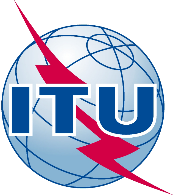 الاتحـاد الدولـي للاتصـالاتمكتب تقييس الاتصالاتجنيف، 7 يونيو 2017المرجع:الرسالة المعممة TSB 33إلى:-	إدارات الدول الأعضاء في الاتحاد؛-	أعضاء قطاع تقييس الاتصالات في الاتحاد؛-	المنتسبين إلى قطاع تقييس الاتصالات في الاتحاد؛-	الهيئات الأكاديمية المنضمة إلى الاتحاد؛-	الحاضرين في ورشة عمل الاتحاد بشأن الجوانب الأمنية لسلسلة الكتل (جنيف، 21 مارس 2017)الهاتف:+41 22 730 6828إلى:-	إدارات الدول الأعضاء في الاتحاد؛-	أعضاء قطاع تقييس الاتصالات في الاتحاد؛-	المنتسبين إلى قطاع تقييس الاتصالات في الاتحاد؛-	الهيئات الأكاديمية المنضمة إلى الاتحاد؛-	الحاضرين في ورشة عمل الاتحاد بشأن الجوانب الأمنية لسلسلة الكتل (جنيف، 21 مارس 2017)الفاكس:+41 22 730 5853إلى:-	إدارات الدول الأعضاء في الاتحاد؛-	أعضاء قطاع تقييس الاتصالات في الاتحاد؛-	المنتسبين إلى قطاع تقييس الاتصالات في الاتحاد؛-	الهيئات الأكاديمية المنضمة إلى الاتحاد؛-	الحاضرين في ورشة عمل الاتحاد بشأن الجوانب الأمنية لسلسلة الكتل (جنيف، 21 مارس 2017)البريد الإلكتروني:tsbfgdlt@itu.intنسخة إلى:-	رؤساء لجان الدراسات ونوابهم؛-	مدير مكتب تنمية الاتصالات؛-	مدير مكتب الاتصالات الراديويةالموضوع:إنشاء فريق متخصص جديد معني بتطبيق تكنولوجيا السجلات الموزعة (FG DLT) تابع لقطاع تقييس الاتصالات، وعقد اجتماعه الأول: جنيف، سويسرا، 19-17 أكتوبر 2017إنشاء فريق متخصص جديد معني بتطبيق تكنولوجيا السجلات الموزعة (FG DLT) تابع لقطاع تقييس الاتصالات، وعقد اجتماعه الأول: جنيف، سويسرا، 19-17 أكتوبر 201717 سبتمبر 2017-	تقديم طلبات الحصول على رسائل دعم طلب التأشيرة (يمكن الحصول على نموذج الطلب هنا)10 أكتوبر 2017-	التسجيل المسبق (من خلال )-	تقديم المساهمات الخطية (عن طريق البريد الإلكتروني إلى العنوان tsbfgdlt@itu.int)